CİHAZIN KULLANMA TALİMATI1. Cihaz kontrol ve banyo fişlerini prize takınız.
2. Aç/Kapa anahtarları ile cihazı ve cihaz su banyosunu çalıştırınız.3. Çözücü dolu balonu kondenserin dönen ucuna yerleştiriniz.
4. Banyo kontrol paneli üzerindeki yuvarlak butonuna basıp düğmeyi çevirerek sıcaklık değerini ayarlayınız. 5.Cihazın kondenserine toplama balonunu takınız.  6. Asansörü aşağı indirerek balonu su banyosuna yerleştiriniz.
7. Asansörün üst kısmındaki cihaz kontrol paneli üzerindeki yuvarlak butona basarak kondenserin dönmesini sağlayınız, aynı butonu çevirerek hız değerini ayarlayanız.8. Vakum musluğunu kapatınız.9. İşlemi durdurmak için döndürme düğmesine basarak döndürmeyi durdurunuz.10. Vakum musluğunu açıp içerideki havanın tamamen boşalmasını bekleyiniz.11. Balonunuzu kondenserden çıkarınız. 12. Cihaz cam malzemelerini uygun çözücülerle temizleyiniz.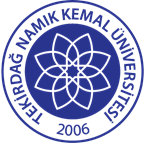 TNKÜ FEN EDEBİYAT FAKÜLTESİ KİMYA BÖLÜMÜROTARY EVAPORATÖR CİHAZI KULLANMA TALİMATIDoküman No: EYS-TL-158TNKÜ FEN EDEBİYAT FAKÜLTESİ KİMYA BÖLÜMÜROTARY EVAPORATÖR CİHAZI KULLANMA TALİMATIHazırlama Tarihi:13.04.2022TNKÜ FEN EDEBİYAT FAKÜLTESİ KİMYA BÖLÜMÜROTARY EVAPORATÖR CİHAZI KULLANMA TALİMATIRevizyon Tarihi:--TNKÜ FEN EDEBİYAT FAKÜLTESİ KİMYA BÖLÜMÜROTARY EVAPORATÖR CİHAZI KULLANMA TALİMATIRevizyon No:0TNKÜ FEN EDEBİYAT FAKÜLTESİ KİMYA BÖLÜMÜROTARY EVAPORATÖR CİHAZI KULLANMA TALİMATIToplam Sayfa Sayısı:1Cihazın Markası/Modeli/ Taşınır Sicil NoIKA/ RV-8/ 253.3.6/14/2692Kullanım AmacıÇözücü UҫurulmasıSorumlusu	Doç. Dr. Hakan KANDEMİRSorumlu Personel İletişim Bilgileri (e-posta, GSM)hknkandemir@gmail.com 